东营市海翔化工有限公司安全设施竣工验收评价报告现场勘查影像资料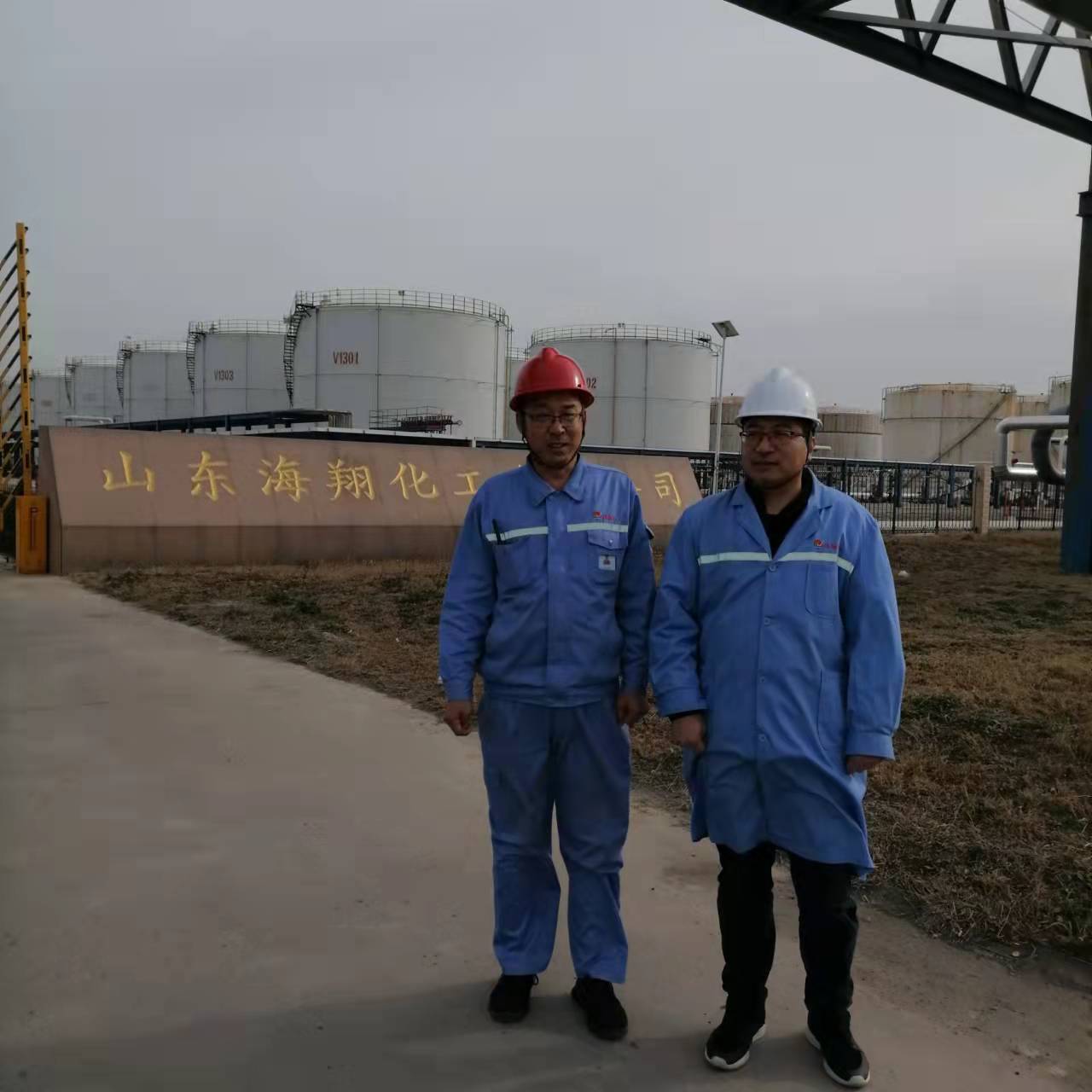 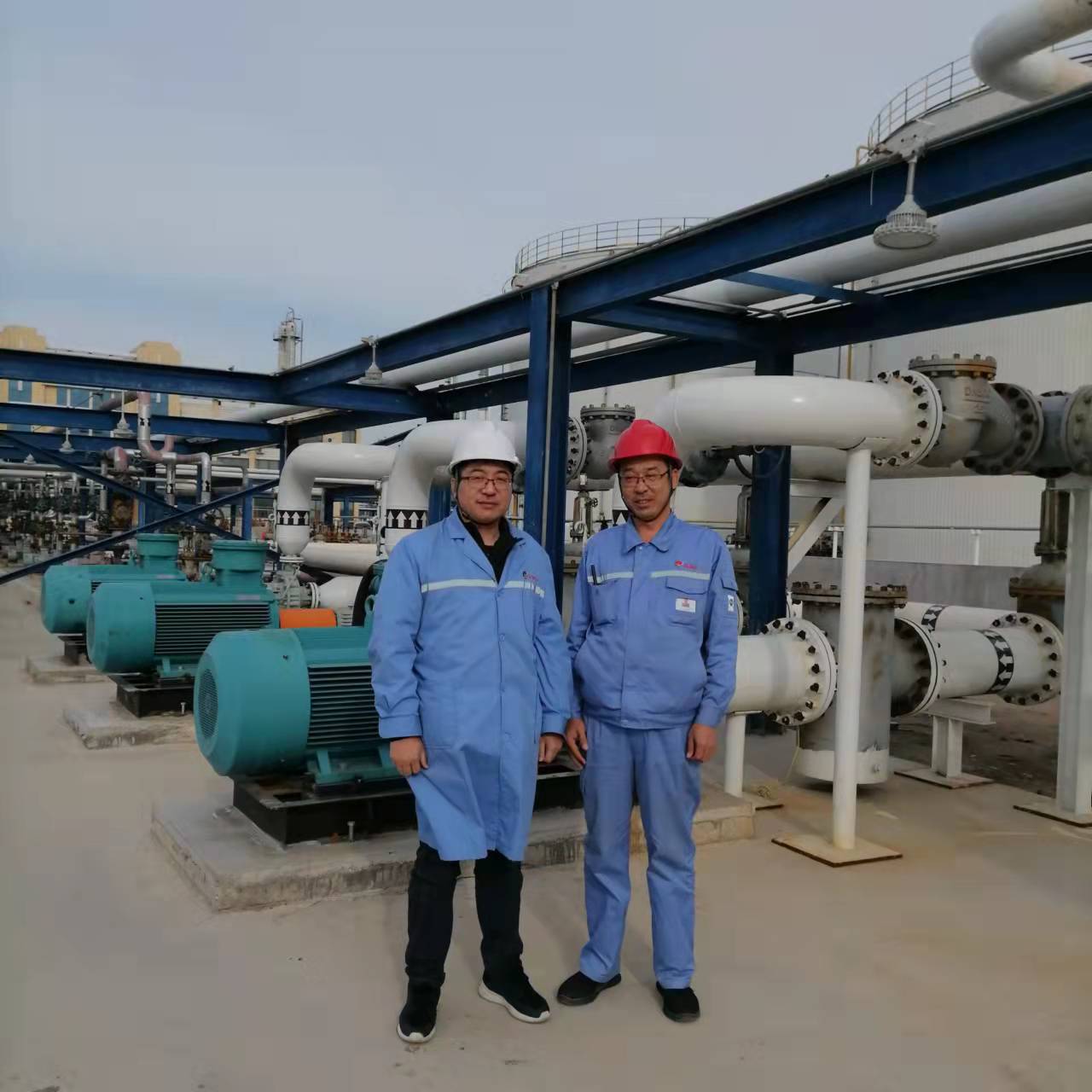 项目简况项目简况项目简况项目简况项目简况安全评价项目名称东营市海翔化工有限公司油品管道输送项目安全设施竣工验收评价报告东营市海翔化工有限公司油品管道输送项目安全设施竣工验收评价报告东营市海翔化工有限公司油品管道输送项目安全设施竣工验收评价报告东营市海翔化工有限公司油品管道输送项目安全设施竣工验收评价报告评价类别安全设施竣工验收评价安全设施竣工验收评价安全设施竣工验收评价安全设施竣工验收评价项目简介东营市海翔化工有限公司位于山东省东营市东营港经济开发区港北一路以南，港西三路以东， 法定代表人：王鹏 ，成立日期：2007 年 8 月 经营范围：柴油 19600 吨/年、6#溶剂油 5000 吨/年、200#溶剂油 15000 吨/年、石脑油 80000 吨/年，渣油、重交沥青、船舶及锅炉用燃 料油、石油助剂、碳黑、基础油、油浆、化工产品销售（以上均不含危 险化学品及易制毒腐品），钢材、木材、五金制品、建筑装饰材料、机 械设备、化工设备、机电设备、煤炭（不含散煤零售）销售；企业管理 咨询（不含投资类咨询），自营和代理进出口业务（国家限制或禁止的 除外）（依法须经批准的项目，经相关部门批准后方可开展经营活动）。 东营市海翔化工有限公司油品管道输送项目已于 2020 年 12 月 11 日取 得了《山东省建设项目备案证明》，项目代码：2020-370572-57-03-144608 。 东营市海翔化工有限公司油品管道输送项目，于 2021 年 2 月 10 日， 东营市应急管理局出具该项目的安全条件审查意见书，东港开危化项目安 设审字[2021]3 号，投资额：1800 万元，该项目于 2021 年 4 月 15 日开工建设，2021 年 6 月 20 日竣工完成。东营市海翔化工有限公司位于山东省东营市东营港经济开发区港北一路以南，港西三路以东， 法定代表人：王鹏 ，成立日期：2007 年 8 月 经营范围：柴油 19600 吨/年、6#溶剂油 5000 吨/年、200#溶剂油 15000 吨/年、石脑油 80000 吨/年，渣油、重交沥青、船舶及锅炉用燃 料油、石油助剂、碳黑、基础油、油浆、化工产品销售（以上均不含危 险化学品及易制毒腐品），钢材、木材、五金制品、建筑装饰材料、机 械设备、化工设备、机电设备、煤炭（不含散煤零售）销售；企业管理 咨询（不含投资类咨询），自营和代理进出口业务（国家限制或禁止的 除外）（依法须经批准的项目，经相关部门批准后方可开展经营活动）。 东营市海翔化工有限公司油品管道输送项目已于 2020 年 12 月 11 日取 得了《山东省建设项目备案证明》，项目代码：2020-370572-57-03-144608 。 东营市海翔化工有限公司油品管道输送项目，于 2021 年 2 月 10 日， 东营市应急管理局出具该项目的安全条件审查意见书，东港开危化项目安 设审字[2021]3 号，投资额：1800 万元，该项目于 2021 年 4 月 15 日开工建设，2021 年 6 月 20 日竣工完成。东营市海翔化工有限公司位于山东省东营市东营港经济开发区港北一路以南，港西三路以东， 法定代表人：王鹏 ，成立日期：2007 年 8 月 经营范围：柴油 19600 吨/年、6#溶剂油 5000 吨/年、200#溶剂油 15000 吨/年、石脑油 80000 吨/年，渣油、重交沥青、船舶及锅炉用燃 料油、石油助剂、碳黑、基础油、油浆、化工产品销售（以上均不含危 险化学品及易制毒腐品），钢材、木材、五金制品、建筑装饰材料、机 械设备、化工设备、机电设备、煤炭（不含散煤零售）销售；企业管理 咨询（不含投资类咨询），自营和代理进出口业务（国家限制或禁止的 除外）（依法须经批准的项目，经相关部门批准后方可开展经营活动）。 东营市海翔化工有限公司油品管道输送项目已于 2020 年 12 月 11 日取 得了《山东省建设项目备案证明》，项目代码：2020-370572-57-03-144608 。 东营市海翔化工有限公司油品管道输送项目，于 2021 年 2 月 10 日， 东营市应急管理局出具该项目的安全条件审查意见书，东港开危化项目安 设审字[2021]3 号，投资额：1800 万元，该项目于 2021 年 4 月 15 日开工建设，2021 年 6 月 20 日竣工完成。东营市海翔化工有限公司位于山东省东营市东营港经济开发区港北一路以南，港西三路以东， 法定代表人：王鹏 ，成立日期：2007 年 8 月 经营范围：柴油 19600 吨/年、6#溶剂油 5000 吨/年、200#溶剂油 15000 吨/年、石脑油 80000 吨/年，渣油、重交沥青、船舶及锅炉用燃 料油、石油助剂、碳黑、基础油、油浆、化工产品销售（以上均不含危 险化学品及易制毒腐品），钢材、木材、五金制品、建筑装饰材料、机 械设备、化工设备、机电设备、煤炭（不含散煤零售）销售；企业管理 咨询（不含投资类咨询），自营和代理进出口业务（国家限制或禁止的 除外）（依法须经批准的项目，经相关部门批准后方可开展经营活动）。 东营市海翔化工有限公司油品管道输送项目已于 2020 年 12 月 11 日取 得了《山东省建设项目备案证明》，项目代码：2020-370572-57-03-144608 。 东营市海翔化工有限公司油品管道输送项目，于 2021 年 2 月 10 日， 东营市应急管理局出具该项目的安全条件审查意见书，东港开危化项目安 设审字[2021]3 号，投资额：1800 万元，该项目于 2021 年 4 月 15 日开工建设，2021 年 6 月 20 日竣工完成。参加人员简介参加人员简介参加人员简介参加人员简介参加人员简介所承担的工作所承担的工作参与评价的安全评价师参与评价的安全评价师参与评价的安全评价师所承担的工作所承担的工作姓名资格证书编号从业登记编号项目负责人项目负责人李 强S011011000110202000447 HB-PJ-2021-4041项目组成员项目组成员董  华S011037000110191000763HB-PJ-2020-3109项目组成员项目组成员范红伟S011013000110193000286HB-PJ-2020-3110项目组成员项目组成员李 强S011011000110202000447 HB-PJ-2021-4041项目组成员项目组成员王  河1800000000300126HB-PJ-2020-3119评价报告编制人评价报告编制人李 强S011011000110202000447 HB-PJ-2021-4041报告审核人报告审核人高贯雷1100000000100454 HB-PJ-0202-3111过程控制负责人过程控制负责人赵  琳1904000000204290HB-PJ-2020-3127技术负责人技术负责人柴华起1600000000100014HB-PJ-2020-3106现场开展安全评价工作情况现场开展安全评价工作情况人员李强李强现场开展安全评价工作情况现场开展安全评价工作情况时间2021年12月2021年12月现场开展安全评价工作情况现场开展安全评价工作情况主要  任务现场勘察、收集资料，了解安全生产情况现场勘察、收集资料，了解安全生产情况报告提交时间报告提交时间         2022年01月         2022年01月         2022年01月备注备注